The Commonwealth of MassachusettsExecutive Office of Health and Human ServicesDepartment of Public Health250 Washington Street, Boston, MA 02108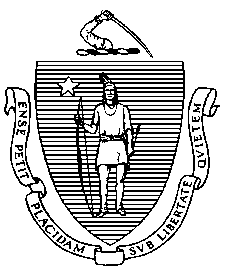 January 27, 2021Norma Bacon, AdministratorNew England Surgery Center, LLC900 Cummings Center, Suite  122UBeverly, MA  01915VIA EMAILRE: Notice of Final Action DoN # 20072809-ASDear Ms.Bacon:At their meeting of January 20, 2021, the Commissioner and the Public Health Council, acting together as the Department, voted pursuant to M.G.L. c.111, §25C and the regulations adopted thereunder, to approve the Determination of Need (DoN) application filed by New England Surgery Center, LLC for a Substantial Change in Service to add a second operating room and additional patient support and administrative areas at the existing facility at 900 Cummings Center, Suite  122U Beverly, MA 01915. This Notice of Final Action incorporates by reference the Staff Report and the Public Health Council proceedings concerning this application. This application was reviewed pursuant to M.G.L. c. 111, §25C and the regulatory provisions of 105 CMR 100.000 et seq. Based upon a review of the materials submitted, the Department found that the Applicant has met each DoN factor and approves this Determination of Need application for a Substantial Change in Service subject to all standard conditions (105 CMR 100.310) and pursuant to 105 CMR 100.360, subject to Other Conditions listed below. The total capital expenditure for the Proposed Project is $1,587,646.00 (August 2020 dollars) and the required CHI contribution is $79,382.30.In compliance with the provisions of 105 CMR 100.310 A (2) and (11) the Holder shall submit an acknowledgment of receipt to the Department (attached) and also include a written attestation of participation or intent to participate in MassHealth.In compliance with the provisions of 105 CMR 100.310 A (12), which require a report to the Department, at a minimum on an annual basis, including the measures related to achievement of the DoN factors for a period of five years from completion of the Proposed Project, the Holder shall address its assertions with respect to all the factors.Other Conditions:Of the total required CHI contribution of $79,382.30$79,382.30 will be directed to the CHI Statewide Initiative paid in two equal installments to Health Resources in Action (HRiA) (the fiscal agent for the CHI Statewide Initiative)The Holder must submit $39,691.15 to HRiA within 30 days from the date of the Notice of Approval.The Holder must submit $39,691.15 to HRiA within 30 days of the first anniversary date of the Notice of Approval.The Holder must promptly notify DPH (CHI contact staff) when the payment(s) has been made.Contact for submitting contribution to the CHI Statewide Initiative:To comply with the obligation to contribute to the CHI Statewide Initiative, please submit a check for $39,691.15 to Health Resources in Action (the fiscal agent for the CHI Statewide Initiative) within 30 days from the date of this Notice of Approval. Please notify DPH (CHI contact staff) when the payment has been made. Payment should be sent to: Health Resources in Action, Inc., (HRiA) 2 Boylston Street, 4th Floor Boston, MA 02116 Attn: Ms. Bora ToroOngoing compliance with the conditions and all terms of the DoN is, pursuant to the Regulation, a precondition to the filing of any future DoN by the Holder. Sincerely,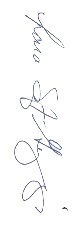 Lara Szent-GyorgyiDirectorDetermination of Need Programcc: Elizabeth D. Kelley, Director, Bureau of Health Care Safety and Quality  Sherman Lohnes, Director, Division of Health Care Facility Licensure and Certification Rebecca Rodman, Deputy General Counsel Daniel Gent, Health Care Facility Licensure and CertificationSamuel Louis, Health Care Interpretive Services Coordinator, Office of Health EquityBen Wood, Director, Division of Community Health Planning and EngagementSuzanne Barry, Manager Health Care Finance, Center for Health Information and AnalysisPavel Terpelets, Deputy Director of Institutional Programs OLTSS, MassHealthKatherine Mills, Health Policy CommissionEric Gold, Office of the Attorney General